Zapytanie ofertowe w sprawie zamówienia, do którego nie stosuje się ustawy – Prawo zamówień publicznych  Zespół Szkół Nr 1 im.Jana Kilińskiego w Pabianicach w  (dalej „zamawiający”) zaprasza do składania ofert w przedmiocie: jest dostawa/sprzedaż sprzętu IT w ramach zadania pod nazwą „modernizacja sprzętu komputerowego w Zespole Szkół nr 1 w Pabianicach”Zapytanie ofertowe kierowane jest do oferentów/wykonawców posiadających zdolność techniczną i zawodową oraz dysponujących wykwalifikowanymi osobami, które zapewniają realizację zamówienia na odpowiednim poziomie jakości.   Termin wykonania/zakończenia dostawy: 7 dni od dnia zawarcia umowy, nie później niż  4 grudnia br. Sposób obliczenia ceny: liczba zamawianych sprzętu IT  pomnożona przez zaoferowane ceny jednostkowe   w ramach tabeli zamieszczonej w formularzu OFERTA.  OFERTĘ składa się na załączonym formularzu za pośrednictwem  poczty elektronicznej dostępnej pod adresem sekretariat@mechanik.edu.pl w terminie upływającym w dniu 21 listopada br. o godz. 09:00. Wykonawca składa OFERTĘ w postaci elektronicznej jako odwzorowanie cyfrowe (skan) z własnoręcznym podpisem.Ewentualne wyjaśnienia można uzyskać najpóźniej na dzień przed upływem składania ofert, kontaktując się za pośrednictwem poczty elektronicznej na e-mail: administracja@mechanik.edu.pl  Niniejsze zapytanie ofertowe nie stanowi oferty w rozumieniu przepisów Kodeksu cywilnego. Złożenie/ zamieszczenie oferty i potwierdzenie wpłynięcia oferty nie stanowi zawarcia umowy. Zamówienie zostanie udzielone wykonawcy, który zaoferował najniższą całkowitą cenę za wykonanie zamówienia oraz przyjął wymagania zamawiającego określone w zapytaniu ofertowym i we wzorze umowy. Zamawiający może prowadzić negocjacje w celu ustalenia ostatecznej ceny, z wybranymi wykonawcami, którzy złożyli oferty oraz spełniają wymagania w zakresie właściwości podmiotowej i przedmiotu zamówienia. Zamawiający zastrzega sobie możliwość niedokonania wyboru oferty w szczególności, gdy taki wybór nie leży w interesie zamawiającego, brak jest środków na sfinansowanie zamówienia lub ponowienie zapytania ofertowego zapewni wyższy poziom konkurencyjności w tej procedurze. OFERENT/WYKONAWCA 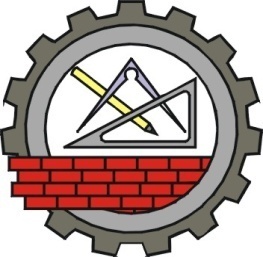 Zespół Szkół Nr 1 im. Jana Kilińskiegoul. Piotra Skargi 21  95-200 Pabianicewww.mechanik.edu.pl        sekretariat@mechanik.edu.pl      Sekretariat          /fax  42 215-41-73    Księgowość                42 215-34-74 